LEI Nº 11.428, DE 22 DE DEZEMBRO DE 2006.O PRESIDENTE DA REPÚBLICA Faço saber que o Congresso Nacional decreta e eu sanciono a seguinte Lei: TÍTULO IDAS DEFINIÇÕES, OBJETIVOS E PRINCÍPIOS DOREGIME JURÍDICO DO BIOMA MATA ATLÂNTICA Art. 1o  A conservação, a proteção, a regeneração e a utilização do Bioma Mata Atlântica, patrimônio nacional, observarão o que estabelece esta Lei, bem como a legislação ambiental vigente, em especial a Lei no 4.771, de 15 de setembro de 1965. CAPÍTULO IDAS DEFINIÇÕES Art. 2o  Para os efeitos desta Lei, consideram-se integrantes do Bioma Mata Atlântica as seguintes formações florestais nativas e ecossistemas associados, com as respectivas delimitações estabelecidas em mapa do Instituto Brasileiro de Geografia e Estatística - IBGE, conforme regulamento: Floresta Ombrófila Densa; Floresta Ombrófila Mista, também denominada de Mata de Araucárias; Floresta Ombrófila Aberta; Floresta Estacional Semidecidual; e Floresta Estacional Decidual, bem como os manguezais, as vegetações de restingas, campos de altitude, brejos interioranos e encraves florestais do Nordeste. (Vide Decreto nº 6.660, de 2008)Parágrafo único.  Somente os remanescentes de vegetação nativa no estágio primário e nos estágios secundário inicial, médio e avançado de regeneração na área de abrangência definida no caput deste artigo terão seu uso e conservação regulados por esta Lei. Art. 3o  Consideram-se para os efeitos desta Lei: I - pequeno produtor rural: aquele que, residindo na zona rural, detenha a posse de gleba rural não superior a 50 (cinqüenta) hectares, explorando-a mediante o trabalho pessoal e de sua família, admitida a ajuda eventual de terceiros, bem como as posses coletivas de terra considerando-se a fração individual não superior a 50 (cinqüenta) hectares, cuja renda bruta seja proveniente de atividades ou usos agrícolas, pecuários ou silviculturais ou do extrativismo rural em 80% (oitenta por cento) no mínimo; II - população tradicional: população vivendo em estreita relação com o ambiente natural, dependendo de seus recursos naturais para a sua reprodução sociocultural, por meio de atividades de baixo impacto ambiental; III - pousio: prática que prevê a interrupção de atividades ou usos agrícolas, pecuários ou silviculturais do solo por até 10 (dez) anos para possibilitar a recuperação de sua fertilidade; IV - prática preservacionista: atividade técnica e cientificamente fundamentada, imprescindível à proteção da integridade da vegetação nativa, tal como controle de fogo, erosão, espécies exóticas e invasoras; V - exploração sustentável: exploração do ambiente de maneira a garantir a perenidade dos recursos ambientais renováveis e dos processos ecológicos, mantendo a biodiversidade e os demais atributos ecológicos, de forma socialmente justa e economicamente viável; VI - enriquecimento ecológico: atividade técnica e cientificamente fundamentada que vise à recuperação da diversidade biológica em áreas de vegetação nativa, por meio da reintrodução de espécies nativas; VII - utilidade pública: a) atividades de segurança nacional e proteção sanitária; b) as obras essenciais de infra-estrutura de interesse nacional destinadas aos serviços públicos de transporte, saneamento e energia, declaradas pelo poder público federal ou dos Estados; VIII - interesse social: a) as atividades imprescindíveis à proteção da integridade da vegetação nativa, tais como: prevenção, combate e controle do fogo, controle da erosão, erradicação de invasoras e proteção de plantios com espécies nativas, conforme resolução do Conselho Nacional do Meio Ambiente - CONAMA; b) as atividades de manejo agroflorestal sustentável praticadas na pequena propriedade ou posse rural familiar que não descaracterizem a cobertura vegetal e não prejudiquem a função ambiental da área; c) demais obras, planos, atividades ou projetos definidos em resolução do Conselho Nacional do Meio Ambiente. Art. 4o  A definição de vegetação primária e de vegetação secundária nos estágios avançado, médio e inicial de regeneração do Bioma Mata Atlântica, nas hipóteses de vegetação nativa localizada, será de iniciativa do Conselho Nacional do Meio Ambiente. § 1o  O Conselho Nacional do Meio Ambiente terá prazo de 180 (cento e oitenta) dias para estabelecer o que dispõe o caput deste artigo, sendo que qualquer intervenção na vegetação primária ou secundária nos estágios avançado e médio de regeneração somente poderá ocorrer após atendido o disposto neste artigo. § 2o  Na definição referida no caput deste artigo, serão observados os seguintes parâmetros básicos: I - fisionomia; II - estratos predominantes; III - distribuição diamétrica e altura; IV - existência, diversidade e quantidade de epífitas; V - existência, diversidade e quantidade de trepadeiras; VI - presença, ausência e características da serapilheira; VII - sub-bosque; VIII - diversidade e dominância de espécies; IX - espécies vegetais indicadoras. Art. 5o  A vegetação primária ou a vegetação secundária em qualquer estágio de regeneração do Bioma Mata Atlântica não perderão esta classificação nos casos de incêndio, desmatamento ou qualquer outro tipo de intervenção não autorizada ou não licenciada. CAPÍTULO IIDOS OBJETIVOS E PRINCÍPIOS DO REGIME JURÍDICO DOBIOMA MATA ATLÂNTICA Art. 6o  A proteção e a utilização do Bioma Mata Atlântica têm por objetivo geral o desenvolvimento sustentável e, por objetivos específicos, a salvaguarda da biodiversidade, da saúde humana, dos valores paisagísticos, estéticos e turísticos, do regime hídrico e da estabilidade social. Parágrafo único.  Na proteção e na utilização do Bioma Mata Atlântica, serão observados os princípios da função socioambiental da propriedade, da eqüidade intergeracional, da prevenção, da precaução, do usuário-pagador, da transparência das informações e atos, da gestão democrática, da celeridade procedimental, da gratuidade dos serviços administrativos prestados ao pequeno produtor rural e às populações tradicionais e do respeito ao direito de propriedade. Art. 7o  A proteção e a utilização do Bioma Mata Atlântica far-se-ão dentro de condições que assegurem: I - a manutenção e a recuperação da biodiversidade, vegetação, fauna e regime hídrico do Bioma Mata Atlântica para as presentes e futuras gerações; II - o estímulo à pesquisa, à difusão de tecnologias de manejo sustentável da vegetação e à formação de uma consciência pública sobre a necessidade de recuperação e manutenção dos ecossistemas; III - o fomento de atividades públicas e privadas compatíveis com a manutenção do equilíbrio ecológico; IV - o disciplinamento da ocupação rural e urbana, de forma a harmonizar o crescimento econômico com a manutenção do equilíbrio ecológico. TÍTULO IIDO REGIME JURÍDICO GERAL DO BIOMA MATA ATLÂNTICA Art. 8o  O corte, a supressão e a exploração da vegetação do Bioma Mata Atlântica far-se-ão de maneira diferenciada, conforme se trate de vegetação primária ou secundária, nesta última levando-se em conta o estágio de regeneração. Art. 9o  A exploração eventual, sem propósito comercial direto ou indireto, de espécies da flora nativa, para consumo nas propriedades ou posses das populações tradicionais ou de pequenos produtores rurais, independe de autorização dos órgãos competentes, conforme regulamento.  Parágrafo único.  Os órgãos competentes, sem prejuízo do disposto no caput deste artigo, deverão assistir as populações tradicionais e os pequenos produtores no manejo e exploração sustentáveis das espécies da flora nativa.  Art. 10.  O poder público fomentará o enriquecimento ecológico da vegetação do Bioma Mata Atlântica, bem como o plantio e o reflorestamento com espécies nativas, em especial as iniciativas voluntárias de proprietários rurais. § 1o  Nos casos em que o enriquecimento ecológico exigir a supressão de espécies nativas que gerem produtos ou subprodutos comercializáveis, será exigida a autorização do órgão estadual ou federal competente, mediante procedimento simplificado. § 2o  Visando a controlar o efeito de borda nas áreas de entorno de fragmentos de vegetação nativa, o poder público fomentará o plantio de espécies florestais, nativas ou exóticas. Art. 11.  O corte e a supressão de vegetação primária ou nos estágios avançado e médio de regeneração do Bioma Mata Atlântica ficam vedados quando:  I - a vegetação: a) abrigar espécies da flora e da fauna silvestres ameaçadas de extinção, em território nacional ou em âmbito estadual, assim declaradas pela União ou pelos Estados, e a intervenção ou o parcelamento puserem em risco a sobrevivência dessas espécies; b) exercer a função de proteção de mananciais ou de prevenção e controle de erosão; c) formar corredores entre remanescentes de vegetação primária ou secundária em estágio avançado de regeneração; d) proteger o entorno das unidades de conservação; ou e) possuir excepcional valor paisagístico, reconhecido pelos órgãos executivos competentes do Sistema Nacional do Meio Ambiente - SISNAMA;  II - o proprietário ou posseiro não cumprir os dispositivos da legislação ambiental, em especial as exigências da Lei nº 4.771, de 15 de setembro de 1965, no que respeita às Áreas de Preservação Permanente e à Reserva Legal. Parágrafo único.  Verificada a ocorrência do previsto na alínea a do inciso I deste artigo, os órgãos competentes do Poder Executivo adotarão as medidas necessárias para proteger as espécies da flora e da fauna silvestres ameaçadas de extinção caso existam fatores que o exijam, ou fomentarão e apoiarão as ações e os proprietários de áreas que estejam mantendo ou sustentando a sobrevivência dessas espécies. Art. 12.  Os novos empreendimentos que impliquem o corte ou a supressão de vegetação do Bioma Mata Atlântica deverão ser implantados preferencialmente em áreas já substancialmente alteradas ou degradadas.  Art. 13.  Os órgãos competentes do Poder Executivo adotarão normas e procedimentos especiais para assegurar ao pequeno produtor e às populações tradicionais, nos pedidos de autorização de que trata esta Lei: I - acesso fácil à autoridade administrativa, em local próximo ao seu lugar de moradia; II - procedimentos gratuitos, céleres e simplificados, compatíveis com o seu nível de instrução; III - análise e julgamento prioritários dos pedidos. Art. 14.  A supressão de vegetação primária e secundária no estágio avançado de regeneração somente poderá ser autorizada em caso de utilidade pública, sendo que a vegetação secundária em estágio médio de regeneração poderá ser suprimida nos casos de utilidade pública e interesse social, em todos os casos devidamente caracterizados e motivados em procedimento administrativo próprio, quando inexistir alternativa técnica e locacional ao empreendimento proposto, ressalvado o disposto no inciso I do art. 30 e nos §§ 1o e 2o do art. 31 desta Lei.  § 1o  A supressão de que trata o caput deste artigo dependerá de autorização do órgão ambiental estadual competente, com anuência prévia, quando couber, do órgão federal ou municipal de meio ambiente, ressalvado o disposto no § 2o deste artigo. § 2o  A supressão de vegetação no estágio médio de regeneração situada em área urbana dependerá de autorização do órgão ambiental municipal competente, desde que o município possua conselho de meio ambiente, com caráter deliberativo e plano diretor, mediante anuência prévia do órgão ambiental estadual competente fundamentada em parecer técnico.         § 3o  Na proposta de declaração de utilidade pública disposta na alínea b do inciso VII do art. 3o desta Lei, caberá ao proponente indicar de forma detalhada a alta relevância e o interesse nacional.Art. 15.  Na hipótese de obra ou atividade potencialmente causadora de significativa degradação do meio ambiente, o órgão competente exigirá a elaboração de Estudo Prévio de Impacto Ambiental, ao qual se dará publicidade, assegurada a participação pública. Art. 16.  Na regulamentação desta Lei, deverão ser adotadas normas e procedimentos especiais, simplificados e céleres, para os casos de reutilização das áreas agrícolas submetidas ao pousio. Art. 17.  O corte ou a supressão de vegetação primária ou secundária nos estágios médio ou avançado de regeneração do Bioma Mata Atlântica, autorizados por esta Lei, ficam condicionados à compensação ambiental, na forma da destinação de área equivalente à extensão da área desmatada, com as mesmas características ecológicas, na mesma bacia hidrográfica, sempre que possível na mesma microbacia hidrográfica, e, nos casos previstos nos arts. 30 e 31, ambos desta Lei, em áreas localizadas no mesmo Município ou região metropolitana. § 1o  Verificada pelo órgão ambiental a impossibilidade da compensação ambiental prevista no caput deste artigo, será exigida a reposição florestal, com espécies nativas, em área equivalente à desmatada, na mesma bacia hidrográfica, sempre que possível na mesma microbacia hidrográfica.  § 2o  A compensação ambiental a que se refere este artigo não se aplica aos casos previstos no inciso III do art. 23 desta Lei ou de corte ou supressão ilegais. Art. 18.  No Bioma Mata Atlântica, é livre a coleta de subprodutos florestais tais como frutos, folhas ou sementes, bem como as atividades de uso indireto, desde que não coloquem em risco as espécies da fauna e flora, observando-se as limitações legais específicas e em particular as relativas ao acesso ao patrimônio genético, à proteção e ao acesso ao conhecimento tradicional associado e de biossegurança. Art. 19.  O corte eventual de vegetação primária ou secundária nos estágios médio e avançado de regeneração do Bioma Mata Atlântica, para fins de práticas preservacionistas e de pesquisa científica, será devidamente regulamentado pelo Conselho Nacional do Meio Ambiente e autorizado pelo órgão competente do Sisnama. TÍTULO IIIDO REGIME JURÍDICO ESPECIAL DO BIOMA MATA ATLÂNTICA CAPÍTULO IDA PROTEÇÃO DA VEGETAÇÃO PRIMÁRIA Art. 20.  O corte e a supressão da vegetação primária do Bioma Mata Atlântica somente serão autorizados em caráter excepcional, quando necessários à realização de obras, projetos ou atividades de utilidade pública, pesquisas científicas e práticas preservacionistas. Parágrafo único.  O corte e a supressão de vegetação, no caso de utilidade pública, obedecerão ao disposto no art. 14 desta Lei, além  da realização de Estudo Prévio de Impacto Ambiental/Relatório de Impacto Ambiental - EIA/RIMA.  CAPÍTULO IIDA PROTEÇÃO DA VEGETAÇÃO SECUNDÁRIA EMESTÁGIO AVANÇADO DE REGENERAÇÃO Art. 21.  O corte, a supressão e a exploração da vegetação secundária em estágio avançado de regeneração do Bioma Mata Atlântica somente serão autorizados: I - em caráter excepcional, quando necessários à execução de obras, atividades ou projetos de utilidade pública, pesquisa científica e práticas preservacionistas;         II - (VETADO)III - nos casos previstos no inciso I do art. 30 desta Lei.  Art. 22.  O corte e a supressão previstos no inciso I do art. 21 desta Lei no caso de utilidade pública serão realizados na forma do art. 14 desta Lei, além da realização de Estudo Prévio de Impacto Ambiental, bem como na forma do  art. 19 desta Lei para os casos de práticas preservacionistas e pesquisas científicas. CAPÍTULO IIIDA PROTEÇÃO DA VEGETAÇÃO SECUNDÁRIA EM ESTÁGIO MÉDIO DE REGENERAÇÃO Art. 23.  O corte, a supressão e a exploração da vegetação secundária  em estágio médio de regeneração do Bioma Mata Atlântica somente serão autorizados: I - em caráter excepcional, quando necessários à execução de obras, atividades ou projetos de utilidade pública ou de interesse social, pesquisa científica e práticas preservacionistas; II -  (VETADO) III - quando necessários ao pequeno produtor rural e populações tradicionais para o exercício de atividades ou usos agrícolas, pecuários ou silviculturais imprescindíveis à sua subsistência e de sua família, ressalvadas as áreas de preservação permanente e, quando for o caso, após averbação da reserva legal, nos termos da Lei nº 4.771, de 15 de setembro de 1965; IV - nos casos previstos nos §§ 1o e 2o do art. 31 desta Lei. Art. 24.  O corte e a supressão da vegetação em estágio médio de regeneração, de que trata o inciso I do art. 23 desta Lei, nos casos de utilidade pública ou interesse social, obedecerão ao disposto no art. 14 desta Lei. Parágrafo único.  Na hipótese do inciso III do art. 23 desta Lei, a autorização é de competência do órgão estadual competente, informando-se ao Ibama, na forma da regulamentação desta Lei.  CAPÍTULO IVDA PROTEÇÃO DA VEGETAÇÃO SECUNDÁRIA EMESTÁGIO INICIAL DE REGENERAÇÃO Art. 25.  O corte, a supressão e a exploração da vegetação secundária em estágio inicial de regeneração do Bioma Mata Atlântica serão autorizados pelo órgão estadual competente.   Parágrafo único.  O corte, a supressão e a exploração de que trata este artigo, nos Estados em que a vegetação primária e secundária remanescente do Bioma Mata Atlântica for inferior a 5% (cinco por cento) da área original, submeter-se-ão ao regime jurídico aplicável à vegetação secundária em estágio médio de regeneração, ressalvadas as áreas urbanas e regiões metropolitanas. Art. 26.  Será admitida a prática agrícola do pousio nos Estados da Federação onde tal procedimento é utilizado tradicionalmente. CAPÍTULO VDA EXPLORAÇÃO SELETIVA DE VEGETAÇÃO SECUNDÁRIA EM ESTÁGIOS AVANÇADO, MÉDIO E INICIAL DE REGENERAÇÃO Art. 27.  (VETADO) Art. 28.  O corte, a supressão e o manejo de espécies arbóreas pioneiras nativas em fragmentos florestais em estágio médio de regeneração, em que sua presença for superior a 60% (sessenta por cento) em relação às demais espécies, poderão ser autorizados pelo órgão estadual competente, observado o disposto na Lei nº 4.771, de 15 de setembro de 1965. Art. 29.  (VETADO) CAPÍTULO VIDA PROTEÇÃO DO BIOMA MATA ATLÂNTICA NASÁREAS URBANAS E REGIÕES METROPOLITANAS Art. 30.  É vedada a supressão de vegetação primária do Bioma Mata Atlântica, para fins de loteamento ou edificação, nas regiões metropolitanas e áreas urbanas consideradas como tal em lei específica, aplicando-se à supressão da vegetação secundária em estágio avançado de regeneração as seguintes restrições: I - nos perímetros urbanos aprovados até a data de início de vigência desta Lei, a supressão de vegetação secundária em estágio avançado de regeneração dependerá de prévia autorização do órgão estadual competente e somente será admitida, para fins de loteamento ou edificação, no caso de empreendimentos que garantam a preservação de vegetação nativa em estágio avançado de regeneração em no mínimo 50% (cinqüenta por cento) da área total coberta por esta vegetação, ressalvado o disposto nos arts. 11, 12 e 17 desta Lei e atendido o disposto no Plano Diretor do Município e demais normas urbanísticas e ambientais aplicáveis; II - nos perímetros urbanos aprovados após a data de início de vigência desta Lei, é vedada a supressão de vegetação secundária em estágio avançado de regeneração do Bioma Mata Atlântica para fins de loteamento ou edificação. Art. 31.  Nas regiões metropolitanas e áreas urbanas, assim consideradas em lei, o parcelamento do solo para fins de loteamento ou qualquer edificação em área de vegetação secundária, em estágio médio de regeneração, do Bioma Mata Atlântica, devem obedecer ao disposto no Plano Diretor do Município e demais normas aplicáveis, e dependerão de prévia autorização do órgão estadual competente, ressalvado o disposto nos arts. 11, 12 e 17 desta Lei. § 1o  Nos perímetros urbanos aprovados até a data de início de vigência desta Lei, a supressão de vegetação secundária em estágio médio de regeneração somente será admitida, para fins de loteamento ou edificação, no caso de empreendimentos que garantam a preservação de vegetação nativa em estágio médio de regeneração em no mínimo 30% (trinta por cento) da área total coberta por esta vegetação. § 2o  Nos perímetros urbanos delimitados após a data de início de vigência desta Lei, a supressão de vegetação secundária em estágio médio de regeneração fica condicionada à manutenção de vegetação em estágio médio de regeneração em no mínimo 50% (cinqüenta por cento) da área total coberta por esta vegetação. CAPÍTULO VIIDAS ATIVIDADES MINERÁRIAS EM ÁREAS DE VEGETAÇÃO SECUNDÁRIA EM ESTÁGIO AVANÇADO E MÉDIO DE REGENERAÇÃO Art. 32.  A supressão de vegetação secundária em estágio avançado e médio de regeneração para fins de atividades minerárias somente será admitida mediante: I - licenciamento ambiental, condicionado à apresentação de Estudo Prévio de Impacto Ambiental/Relatório de Impacto Ambiental - EIA/RIMA, pelo empreendedor, e desde que demonstrada a inexistência de alternativa técnica e locacional ao empreendimento proposto; II - adoção de medida compensatória que inclua a recuperação de área equivalente à área do empreendimento, com as mesmas características ecológicas, na mesma bacia hidrográfica e sempre que possível na mesma microbacia hidrográfica, independentemente do disposto no art. 36 da Lei no 9.985, de 18 de julho de 2000. TÍTULO IVDOS INCENTIVOS ECONÔMICOS Art. 33.  O poder público, sem prejuízo das obrigações dos proprietários e posseiros estabelecidas na legislação ambiental, estimulará, com incentivos econômicos, a proteção e o uso sustentável do Bioma Mata Atlântica. § 1o  Na regulamentação dos incentivos econômicos ambientais, serão observadas as seguintes características da área beneficiada: I - a importância e representatividade ambientais do ecossistema e da gleba; II - a existência de espécies da fauna e flora ameaçadas de extinção; III - a relevância dos recursos hídricos; IV - o valor paisagístico, estético e turístico; V - o respeito às obrigações impostas pela legislação ambiental; VI - a capacidade de uso real e sua produtividade atual. § 2o  Os incentivos de que trata este Título não excluem ou restringem outros benefícios, abatimentos e deduções em vigor, em especial as doações a entidades de utilidade pública efetuadas por pessoas físicas ou jurídicas. Art. 34.  As infrações dos dispositivos que regem os benefícios econômicos ambientais, sem prejuízo das sanções penais e administrativas cabíveis, sujeitarão os responsáveis a multa civil de 3 (três) vezes o valor atualizado recebido, ou do imposto devido em relação a cada exercício financeiro, além das penalidades e demais acréscimos previstos na legislação fiscal. § 1o  Para os efeitos deste artigo, considera-se solidariamente responsável por inadimplência ou irregularidade a pessoa física ou jurídica doadora ou propositora de projeto ou proposta de benefício. § 2o  A existência de pendências ou irregularidades na execução de projetos de proponentes no órgão competente do Sisnama suspenderá a análise ou concessão de novos incentivos, até a efetiva regularização. Art. 35.  A conservação, em imóvel rural ou urbano, da vegetação primária ou da vegetação secundária em qualquer estágio de regeneração do Bioma Mata Atlântica cumpre função social e é de interesse público, podendo, a critério do proprietário, as áreas sujeitas à restrição de que trata esta Lei ser computadas para efeito da Reserva Legal e seu excedente utilizado para fins de compensação ambiental ou instituição de cota de que trata a Lei nº 4.771, de 15 de setembro de 1965. Art. 35.  A conservação, em imóvel rural ou urbano, da vegetação primária ou da vegetação secundária em qualquer estágio de regeneração do Bioma Mata Atlântica cumpre função social e é de interesse público, podendo, a critério do proprietário, as áreas sujeitas à restrição de que trata esta Lei ser computadas para efeito da Reserva Legal e seu excedente utilizado para fins de compensação ambiental ou instituição de Cota de Reserva Ambiental - CRA. (Redação dada pela Lei nº 12.651, de 2012).Parágrafo único.  Ressalvadas as hipóteses previstas em lei, as áreas de preservação permanente não integrarão a reserva legal. CAPÍTULO IDO FUNDO DE RESTAURAÇÃO DO BIOMA MATA ATLÂNTICA Art. 36.  Fica instituído o Fundo de Restauração do Bioma Mata Atlântica destinado ao financiamento de projetos de restauração ambiental e de pesquisa científica.  § 1o  (VETADO) § 2o  (VETADO) § 3o  (VETADO) Art. 37.  Constituirão recursos do Fundo de que trata o art. 36 desta Lei: I - dotações orçamentárias da União; II - recursos resultantes de doações, contribuições em dinheiro, valores, bens móveis e imóveis, que venha a receber de pessoas físicas e jurídicas, nacionais ou internacionais; III - rendimentos de qualquer natureza, que venha a auferir como remuneração decorrente de aplicações do seu patrimônio; IV - outros, destinados em lei. Art. 38.  Serão beneficiados com recursos do Fundo de Restauração do Bioma Mata Atlântica os projetos que envolvam conservação de remanescentes de vegetação nativa, pesquisa científica ou áreas a serem restauradas, implementados em Municípios que possuam plano municipal de conservação e recuperação da Mata Atlântica, devidamente aprovado pelo Conselho Municipal de Meio Ambiente. § 1o  Terão prioridade de apoio os projetos destinados à conservação e recuperação das áreas de preservação permanente, reservas legais, reservas particulares do patrimônio natural e áreas do entorno de unidades de conservação. § 2o  Os projetos poderão beneficiar áreas públicas e privadas e serão executados por órgãos públicos, instituições acadêmicas públicas e organizações da sociedade civil de interesse público que atuem na conservação, restauração ou pesquisa científica no Bioma Mata Atlântica. CAPÍTULO IIDA SERVIDÃO AMBIENTAL Art. 39.  (VETADO)Art. 40.  (VETADO)CAPÍTULO IIIDOS INCENTIVOS CREDITÍCIOS Art. 41.  O proprietário ou posseiro que tenha vegetação primária ou secundária em estágios avançado e médio de regeneração do Bioma Mata Atlântica receberá das instituições financeiras benefícios creditícios, entre os quais: I - prioridade na concessão de crédito agrícola, para os pequenos produtores rurais e populações tradicionais; II -  (VETADO)III - (VETADO)Parágrafo único.  Os critérios, condições e mecanismos de controle dos benefícios referidos neste artigo serão definidos, anualmente, sob pena de responsabilidade, pelo órgão competente do Poder Executivo, após anuência do órgão competente do Ministério da Fazenda. TÍTULO VDAS PENALIDADES Art. 42.  A ação ou omissão das pessoas físicas ou jurídicas que importem inobservância aos preceitos desta Lei e a seus regulamentos ou resultem em dano à flora, à fauna e aos demais atributos naturais sujeitam os infratores às sanções previstas em lei, em especial as dispostas na Lei no 9.605, de 12 de fevereiro de 1998, e seus decretos regulamentadores. Art. 43.  A Lei no 9.605, de 12 de fevereiro de 1998, passa a vigorar acrescida do seguinte art. 38-A: “Art. 38-A.  Destruir ou danificar vegetação primária ou secundária, em estágio avançado ou médio de regeneração, do Bioma Mata Atlântica, ou utilizá-la com infringência das normas de proteção: Pena - detenção, de 1 (um) a 3 (três) anos, ou multa, ou ambas as penas cumulativamente. Parágrafo único.  Se o crime for culposo, a pena será reduzida à metade.” Art. 44.  (VETADO) TÍTULO VIDISPOSIÇÕES FINAIS Art. 45.  (VETADO) Art. 46.  Os órgãos competentes adotarão as providências necessárias para o rigoroso e fiel cumprimento desta Lei, e estimularão estudos técnicos e científicos visando à conservação e ao manejo racional do Bioma Mata Atlântica e de sua biodiversidade. Art. 47.  Para os efeitos do inciso I do caput do art. 3o desta Lei, somente serão consideradas as propriedades rurais com área de até 50 (cinqüenta) hectares, registradas em cartório até a data de início de vigência desta Lei, ressalvados os casos de fracionamento por transmissão causa mortis. Art. 48.  O art. 10 da Lei no 9.393, de 19 de dezembro de 1996, passa a vigorar com a seguinte redação: “Art. 10. .............................................................. § 1o ................................................................................................................................................  II - ....................................................................d) sob regime de servidão florestal ou ambiental; e) cobertas por florestas nativas, primárias ou secundárias em estágio médio ou avançado de regeneração; ...................................................................................             IV - .......................................................................................................................................................... b) de que tratam as alíneas do inciso II deste parágrafo; .............................................................................. ” (NR) Art. 49.  O § 6o do art. 44 da Lei no 4.771, de 15 de setembro de 1965, alterada pela Medida Provisória no 2.166-7, de 24 de agosto de 2001, passa a vigorar com a seguinte redação: “Art. 44. ................................................................................... .........................................................................................§ 6o  O proprietário rural poderá ser desonerado das obrigações previstas neste artigo, mediante a doação ao órgão ambiental competente de área localizada no interior de unidade de conservação de domínio público, pendente de regularização fundiária, respeitados os critérios previstos no inciso III do caput deste artigo.” (NR) Art. 50.  (VETADO) Art. 51.  Esta Lei entra em vigor na data de sua publicação. Brasília,  22  de dezembro de 2006; 185o da Independência e 118o da República.        LUIZ INÁCIO LULA DA SILVA
Márcio Thomaz Bastos
Guido Mantega
Marina Silva
Álvaro Augusto Ribeiro CostaEste texto não substitui o publicado no DOU de 26.12.2006 - retificado em 9.1.2007*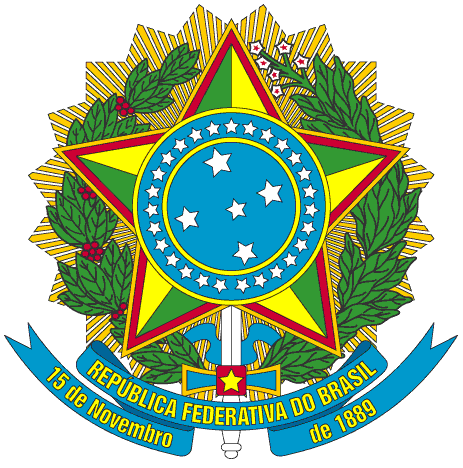 Presidência da República
Casa Civil
Subchefia para Assuntos JurídicosMensagem de vetoRegulamentoDispõe sobre a utilização e proteção da vegetação nativa do Bioma Mata Atlântica, e dá outras providências.